Hjerteforeningen Vesthimmerland inviterer alle til foredrag i Bymidten 1, 9600 AarsMandag den 28. november 2022 kl. 15.00Program:Kl.15.00 – 15.20 kaffe og kage: pris 30 kr. – helst kontant. Kl.15.20 om årsager til inkontinens og typer af inkontinens2 vigtige aspekter omkring inkontinens, alle bør forståUdredning – hvem og hvordanHjælpemidler – hvem og hvordanMåske 17 minutters film om en mands liv med afføringsinkontinens – fuld af humor.Hvad laver vi i Kontinensforeningen og hvorforDer bliver godt tid til dialog og spørgsmål gennem oplægget. Alt i alt cirka 1,5- 2 timer inkl. snak og kaffe.Foredragsholder Louise Gammelholm er 42 år. Cand.mag. i Kommunikation og psykologi fra Aalborg Universitet, tidligere arbejdet for Videnscenter for Demens, for Region Nordjylland med patientkommunikation m.f. I dag sekretariatsleder hos Kontinensforeningen.  Tilmelding på telefon 24878861, eller mail ellenlykkegaard@gmail.com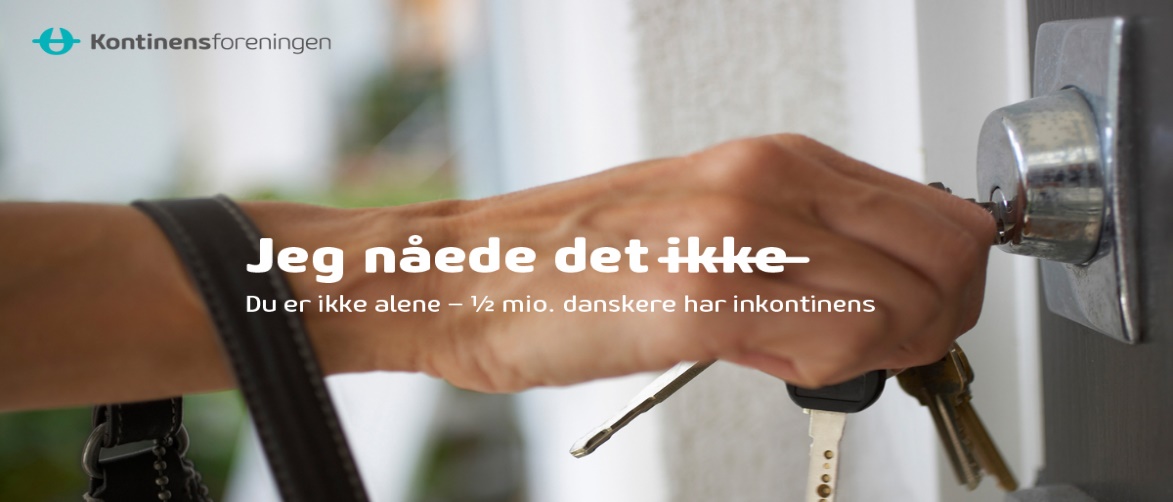 28.november 2022Foredrag 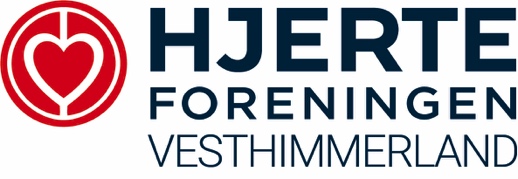 